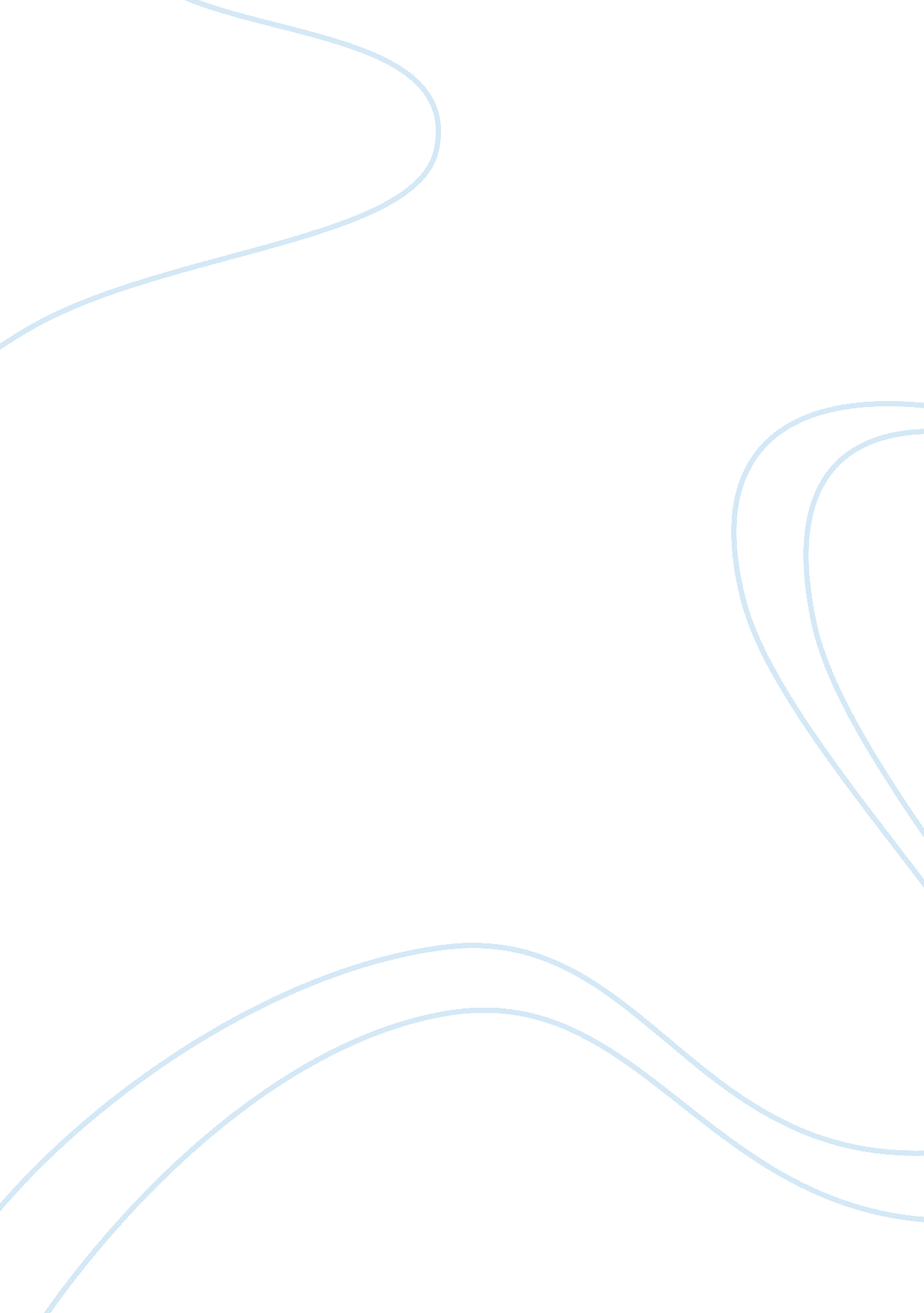 Advantages of internet technology essay sampleTechnology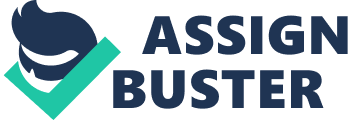 Benefits of internet technology The world today revolves around technology, and various sectors need it for the execution of different tasks. For instance, it is inarguable that the agricultural sector has been ameliorated significantly by the use of high tech advancements. Perhaps, one of the most notable developments that have improved lives greatly is the internet, whose benefits are so many to fathom. First of all, the internet plays a crucial role in the connection of people across the world for the purposes of creating long-lasting relationships. It is inarguable that the continued globalization makes people from different walks of life to go to different countries for purposes of education, work, or even pleasure. The result of this situation is that many people become alienated form their friends and family, which can cause a huge demarcation. Fortunately, the internet plays the role of connecting such individuals, and they can be able to communicate well via social media sites such as Twitter, Facebook, Instagram, and WhatsApp, to mention a few. As a result, it becomes easy for people to conduct adequate conversations that help them to stay in touch. The internet also augments education to a great extent. In particular, the various scholars post their research findings online, and many other people can be able to view such content. As a result, different individuals looking for certain information in any field can be able to locate their desired content easily, which is helpful in the augmentation of educational standards. What is more, students make use of the internet to look for relevant information to use it for their homework as well as personal development. Universities and other learning institutions make use of the internet for educating their students to a large degree. For instance, professors send course notes and other learning materials via the internet to students, and they can access such information in time. Therefore, it is inarguable that the internet is a pillar in the field of education. The internet plays a big role in creating harmony between various groups of individuals who have a common aim. For instance, people that width to vote for a particular candidate in an election can use the internet to conduct campaigns via several platforms, such as Facebook, Twitter, Instagram, and many more. The proponents of a certain aspirant usually present the good sides of their candidate as well as the reasons why people need to vote in their preferred individual. Such content usually flows through many webpages on social media, which helps attain many followers to a certain candidate. Therefore, this clearly makes life easier. The next pertinent way through which the internet makes life easier is that people can use it to purchase items without necessarily going to certain stores to buy them. There exist many online stores that stock different goods for sale. Examples include Amazon, Ali Baba, and E-bay, to mention a few. An individual is only required to click on the item they want and then make a payment. After that, they wait for the delivery of their product. Consequently, this makes life much easier. On the whole, it is evident that the internet plays a crucial role in augmenting the quality of life of people. In particular, this is evident from the fact that the technology connects people from across the world, thus maintaining relationships. Besides, the internet helps in the learning process and campaigning for election candidates. Last but not least, the internet saves time through the purchase of products online. 